附件1： 课程重修网上报名操作流程（学生网上报名参阅）一、报名登录1、在任意一台可访问校园网的计算机上点击河海大学主页右下方的“校园服务”，点击“本科生信息”后进入学生报名入口，共有4个入口，点击其中任何一个入口进行报名，见图1.1。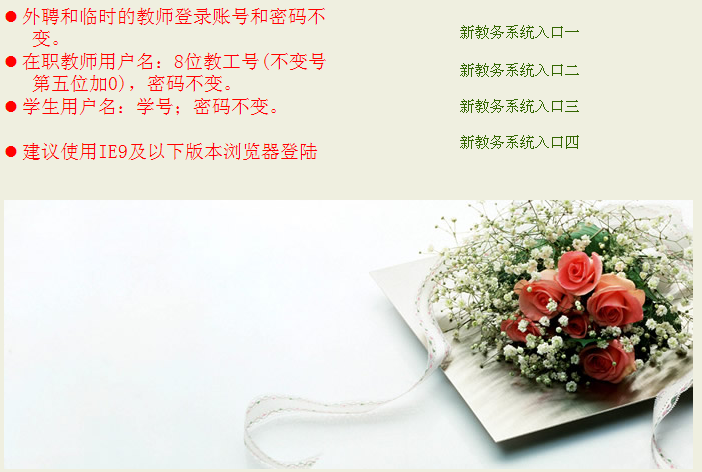 图1.1  报名入口界面2、点击相应入口后，输入账号（学号）、密码和验证码（不分大小写），进入报名界面（见图1.2）。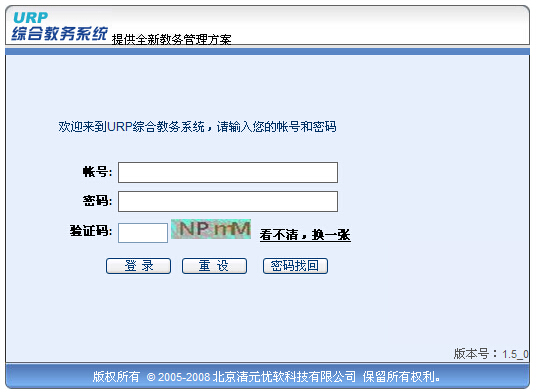 图1.2 报名信息登录主界面二、网上报名成功登录进入“教务系统”后，系统会出现【选课管理】工作区（见图2.1），报名前应仔细阅读【选课公告】，重点关注报名时间节点、操作流程和注意事项等内容。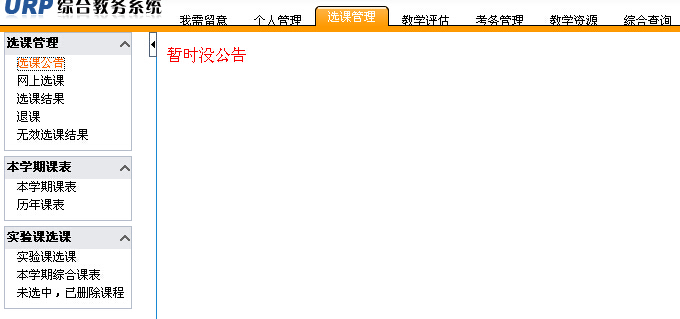 图2.1 选课管理主界面2.1 培养方案选择点击选课管理中的【网上选课】菜单，选择方案名称后点击【网上选课】按钮进行选课（见图2.2）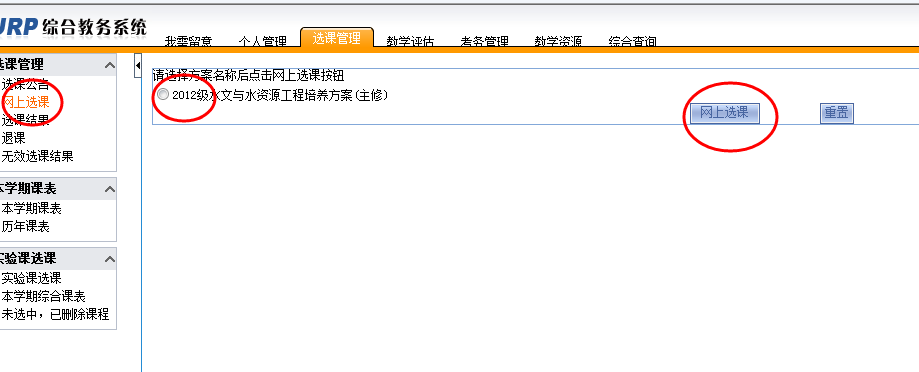 图2.2 【网上选课】主界面2.2 重修报名点击选课管理中的【重修课程】菜单（见图2.3）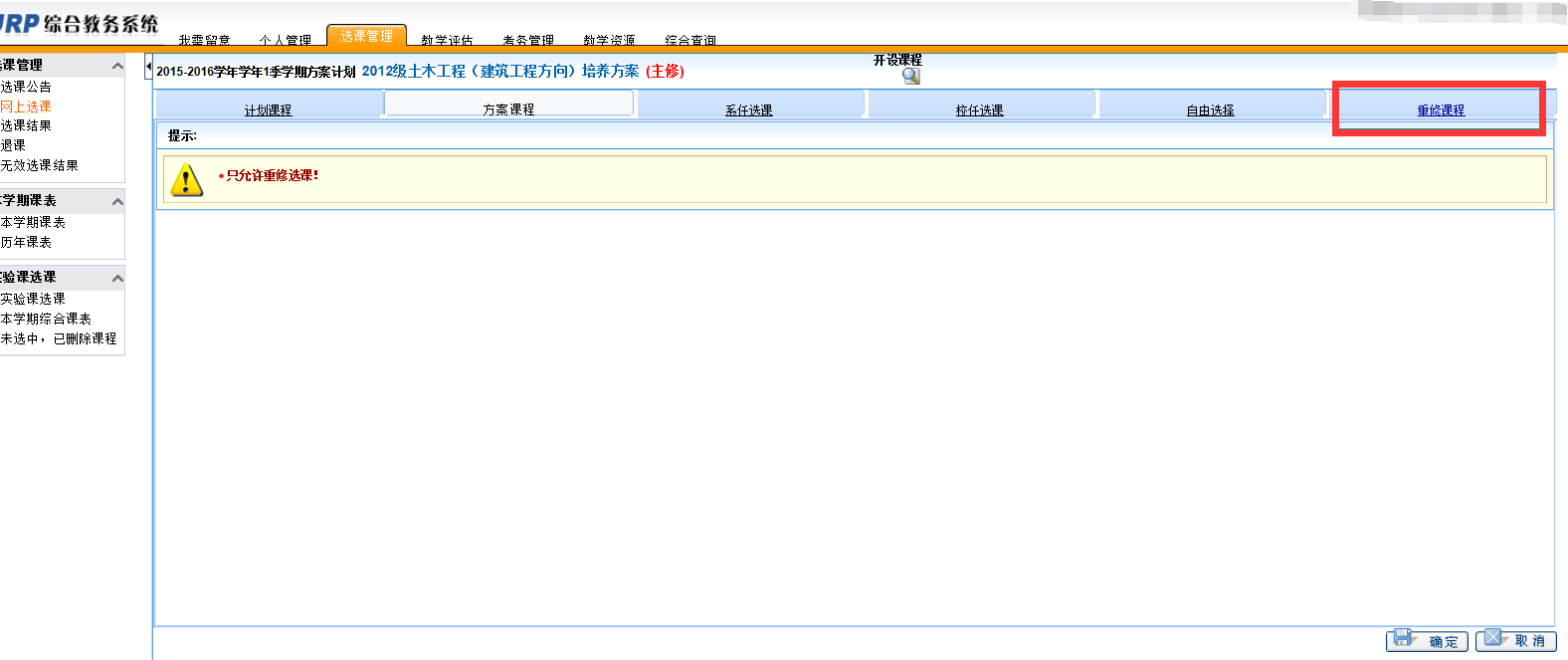 图2.3 【课程重修】主界面输入重修课程号和课序号（必须输入该课程本学期的课程号，一般与原先不及格时的课程号有所不同）后点击“确定”按钮进行重修报名；转专业的学生可以选补修当前方案中的课程，输入重修课程号和课序号后点击“确定”按钮进行补修报名，报名成功后会显示“重修选课成功”。注意：重修选课和补修选课不能同时填写！（见图2.4）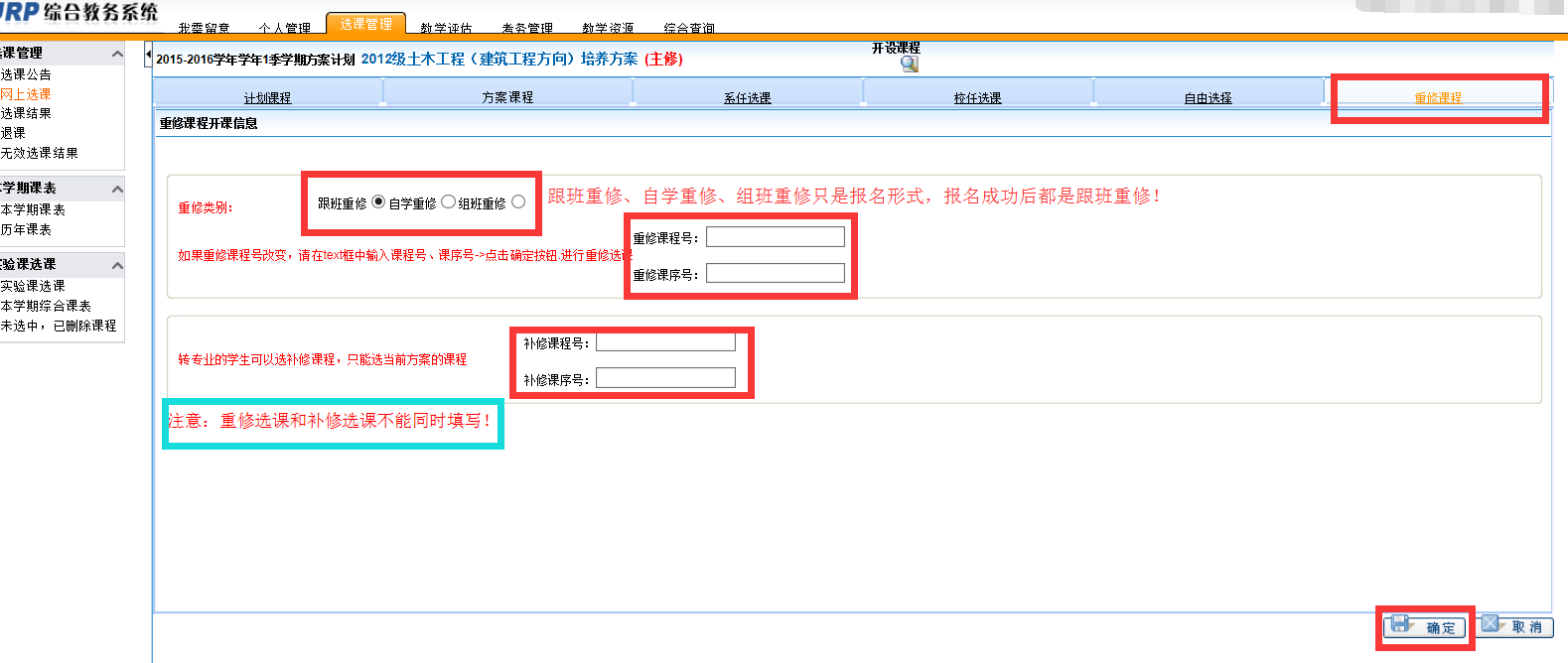 图2.4 重修报名主界面报名之前，请先点击“综合查询”，查询本学期开课信息：输入“课程号”或“课程名”等课程信息，点击“查询”按钮即可查询本学期重修课程开设情况。（支持模糊查询），见图2.5.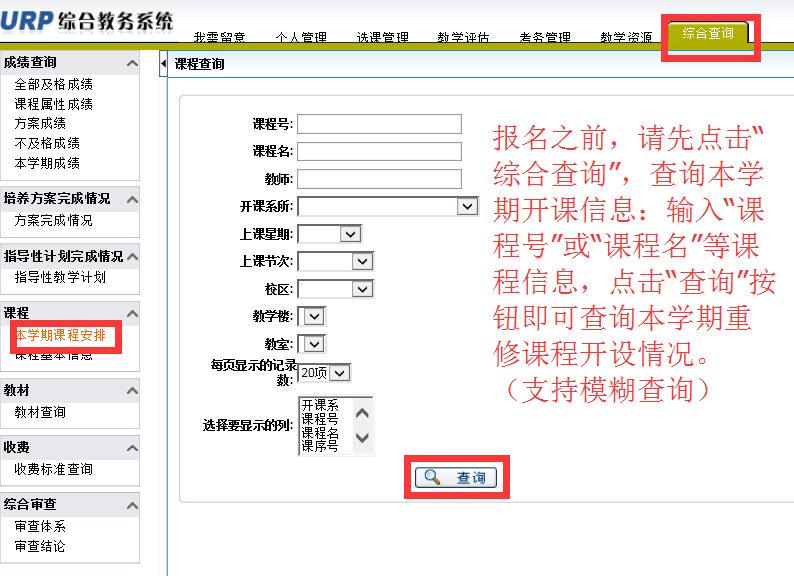 图2.5 重修课程查询三、网上缴费（因网上缴费完成后无法退费，请报名时慎重）确定报名课程后，进入“支付信息”界面，显示支付信息，核对相关信息后点击“付款”（见图3.1）；进入河海大学收费服务管理系统付款平台，选择网上支付银行种类（“农行”或“银联在线支付”），点击“全额支付”（见图3.2）；如选择农行可直接进入农行网银缴费界面，如选择“银联在线支付”则可出现其他支付网银的种类，选择具体的“个人网银名称”（网银支付），点击“到网上银行支付”，即可进入具体网银支付页面进行支付（见图3.3）；支付成功后网络银行出现支付成功页面，点击“返回商户”（见图3.4），出现教务系统支付成功提示页面（图3.5）；返回缴费开始时支付信息页面，点击“返回”（图3.6），查看报名结果。网上报名缴费过程中，可能会因银行扣款反馈信息滞后，出现银行卡扣款成功而教务系统未显示报名成功情况，此时不要重复缴费，可推迟一段时间（报名截止前）再登录教务系统进行查询，如一直未显示报名成功可电话联系教务处。如报多门课程，请重复如上操作。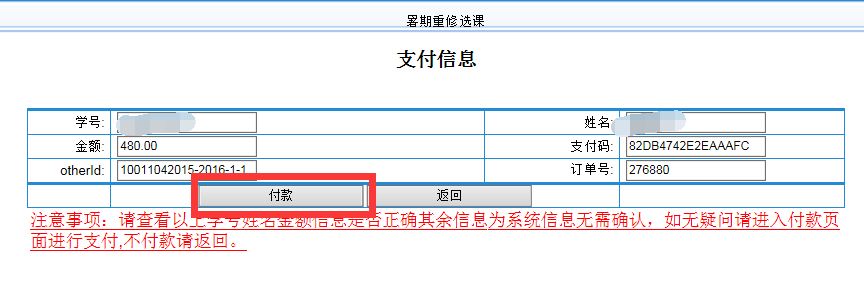 图3.1 支付信息核对页面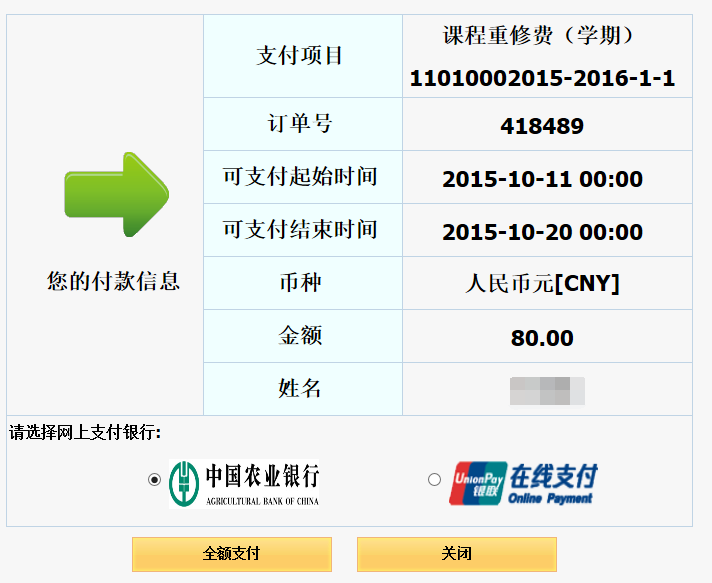 图3.2  河海大学收费服务管理系统付款平台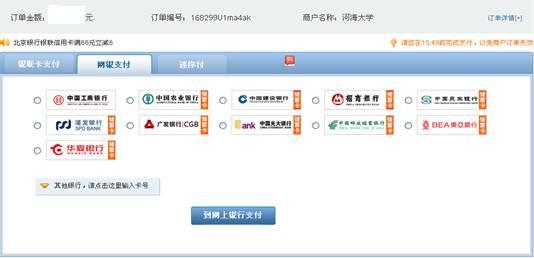 图3.3  点击其他银行后个人网银（网银支付）选择界面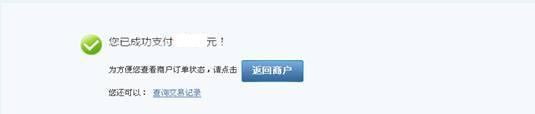 图3.4  网银交费完成后提示页面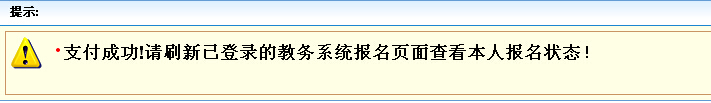 图3.5 交费完成后教务系统提示页面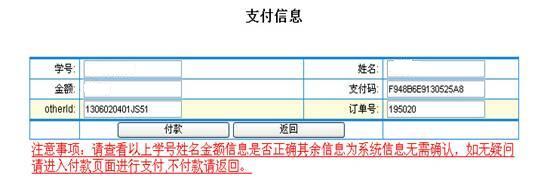 图3.6  支付信息返回查看报名结果页面报名操作全部结束后务必要重新登录报名系统，确认本次报名是否成功。方法：先“注销”本次登录页面，重新打开新的教务系统网页进行登录操作，查看“选课管理”中对应的“选课结果”，若“选课结果”中已显示此次报名的重修课程则表示本次报名成功。注意：网上报名时，交费前务必仔细核对课程信息，交费完成后将不能进行更改或取消。报名交费完毕后务必要首先“注销”本次登录页面，然后重新登录报名系统才可以真实的查看到本次报名是否成功，或者其他人方可继续用同一台电脑进行报名，否则报名数据显示可能不准确。四、查看课表重修报名成功后，请在“选课结果”中查看课表，并按上课时间、地点等信息安排参加教学活动。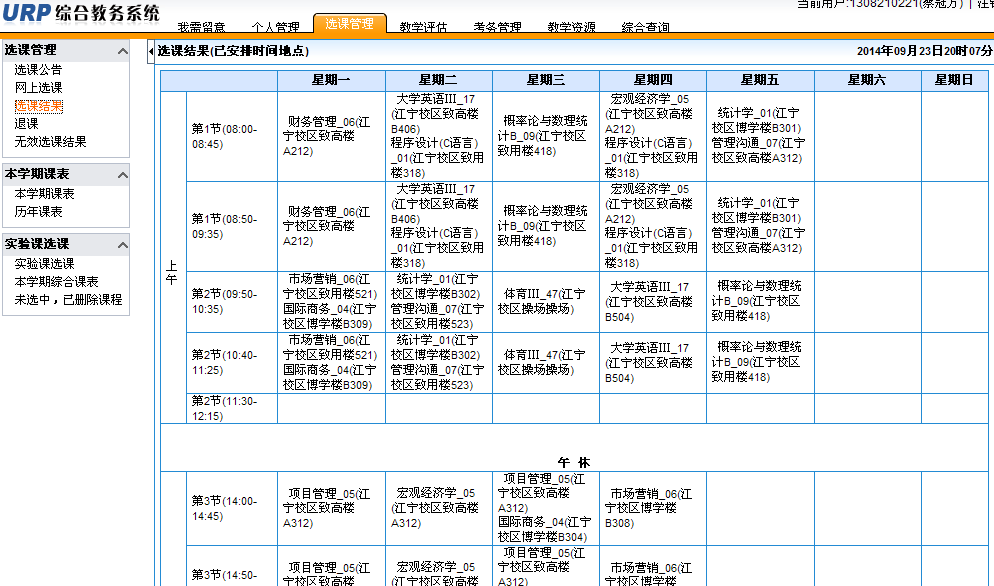 